本紙をＥ－ｍａｉｌで配信ご希望の方は総合事務局までご連絡ください。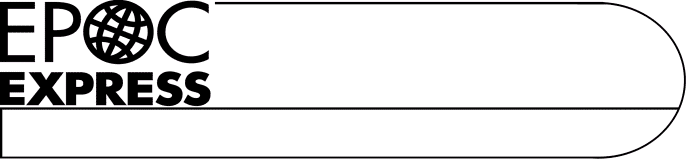 ☆資源循環分科会よりご案内循環ビジネス創出会議(ビジネスセミナー)「資源循環による脱炭素ポテンシャル」配信EPOCでは、循環ビジネス振興のため、愛知県と共同で「循環ビジネス創出会議」を開催しています。今回は「資源循環による脱炭素ポテンシャル」をテーマとして、資源循環によりカーボンニュートラルを実現する分野・貢献度とその技術・事例を紹介し、各主体の直接・間接的な排出削減への新たな視点を提案するものです。3/9予定していましたリアル開催は中止となりましたが、予定していた内容を、別途収録し配信いたします。EPOC会員の方だけでなく、一般の方もご参加いただけます。みなさまのご視聴を心よりお待ちしております。１．配信期間   　 ：開始　２０２２年　３月１７日(木)１７：００～終了　２０２２年　５月２０日(金)１７：００２．視聴方法　　　：YouTube　EPOCチャンネル　https://youtu.be/Dkzu3yIgW-o３．視聴料　　　　：無料（YouTubeの通信料は自己負担です）４．スケジュール  ：(1)基調講演　６０分「資源循環による脱炭素ポテンシャル」：株式会社ウェイストボックス　代表取締役　鈴木修一郞氏(2)事例紹介　７５分「アルミの水平リサイクルによるサーキュラーエコノミーの実現と脱炭素への貢献」   　　　　　　　　　　　　　　　: ハリタ金属株式会社　代表取締役　張田真氏「廃油の燃料リサイクル・マテリアルリサイクルによる脱炭素への貢献」                    　　　　　　 : 株式会社ダイセキ　取締役副社長　山本哲也氏「廃プラの固形燃料（RPF）技術等による脱炭素への貢献」                    　　　　　　 : 加山興業株式会社　代表取締役　加山順一郎氏＜お問い合わせ＞ EPOC循環型社会分科会事務局（株式会社デンソー 安全衛生環境部内　菊池・渡辺） ※在宅勤務を継続しております。誠に恐れ入りますがお問い合わせは以下アドレスまでお願いします。mail：atsuo.kikuchi.j3d@jp.denso.com　yoshinori.watanabe.j6d@jp.denso.com